 Autor: Andrea Tláskalová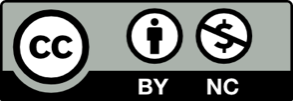 Toto dílo je licencováno pod licencí Creative Commons [CC BY-NC 4.0]. Licenční podmínky navštivte na adrese [https://creativecommons.org/choose/?lang=cs]. Video: Vznik života na ZemiVznik života na ZemiVznik života na naší planetě v nás vyvolává spoustu otázek. Podívej se na video a zkus si alespoň na některé z nich odpovědět:V jakém prostředí vznikl život?Jaké byly první zárodky života?Kdo patří k nejstarším obratlovcům žijícím ve vodě?Před kolika miliony let začal vývoj prvních ryb?Jaké je základní dělení ryb?Co potřebují k životu ryby mořské?Co potřebují k životu ryby sladkovodní?Podle čeho poznáš kapra?Podle čeho poznáš štiku?A myslíš, že existuje život i na jiné planetě?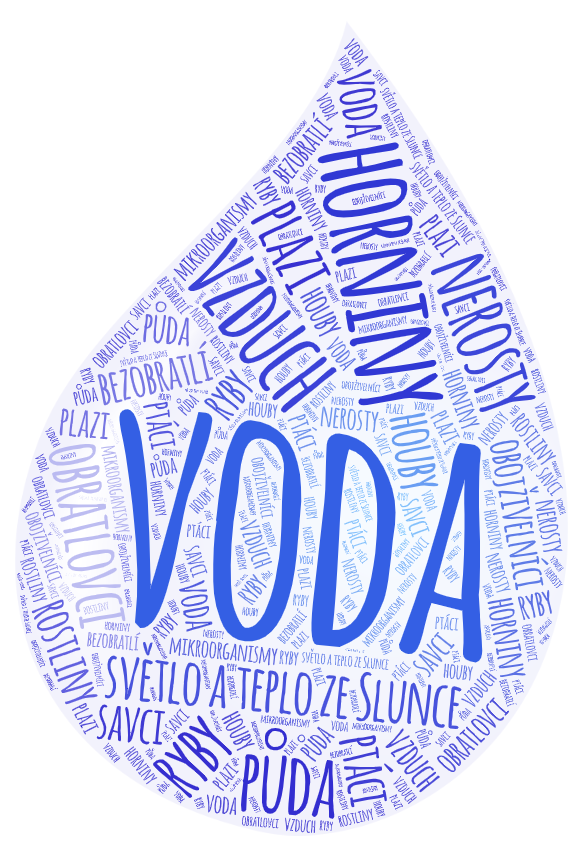 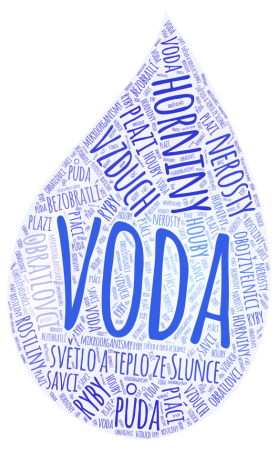 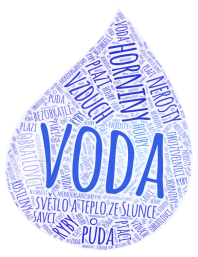 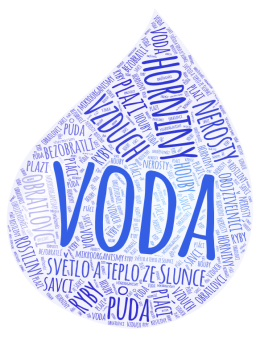 Přírodu na Zemi dělíme na neživou a živou. Uveď její hlavní části (nápovědu najdeš ve vodní kapce):NEŽIVÁ PŘÍRODAŽIVÁ PŘÍRODA